СОБРАНИЕ ПРЕДСТАВИТЕЛЕЙ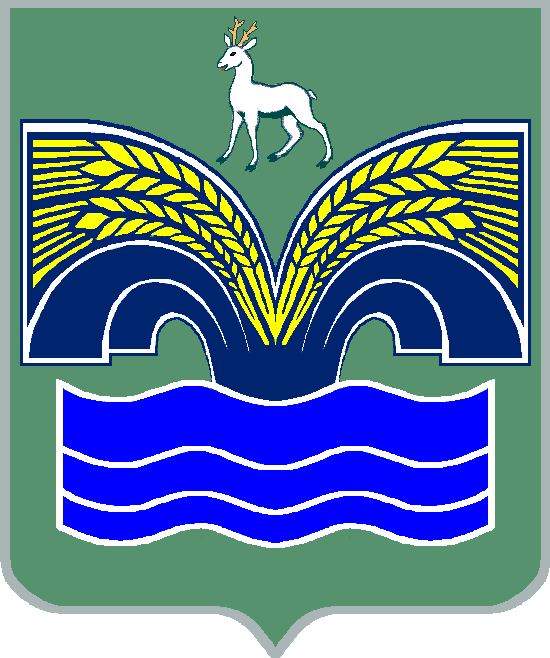 СЕЛЬСКОГО ПОСЕЛЕНИЯ СВЕТЛОЕ ПОЛЕМУНИЦИПАЛЬНОГО РАЙОНА КРАСНОЯРСКИЙСАМАРСКОЙ ОБЛАСТИТРЕТЬЕГО СОЗЫВАРЕШЕНИЕ от 17 февраля 2020 года № 3О внесении изменений в Порядок заключения соглашений между органами местного самоуправления сельского поселения Светлое Поле муниципального района Красноярский Самарской области и органами местного самоуправления муниципального района Красноярский Самарской области о передаче осуществления части полномочий по решению вопросов местного значения поселенияВ целях реализации положений, предусмотренных частью 4 статьи 15 Федерального закона от 06.10.2003 № 131-ФЗ «Об общих принципах организации местного самоуправления в Российской Федерации», Собрание представителей сельского поселения Светлое Поле муниципального района Красноярский Самарской области РЕШИЛО:1. Внести в Порядок заключения соглашений между органами местного самоуправления сельского поселения Светлое Поле муниципального района Красноярский Самарской области и органами местного самоуправления муниципального района Красноярский Самарской области о передаче осуществления части полномочий по решению вопросов местного значения поселения, утвержденный решением Собрания представителей сельского поселения Светлое Поле муниципального района Красноярский Самарской области от 11.09.2015  № 44 следующие изменения:1) пункт 3.1 дополнить абзацем следующего содержания:«В предмете соглашения необходимо указывать на вопрос местного значения в соответствии с Федеральным законом от 06.10.2003 № 131-ФЗ «Об общих принципах организации местного самоуправления в Российской Федерации» и иными федеральными законами, а также указывать перечень полномочий, подлежащих передаче»;2) пункт 3.3 дополнить словами «, должно содержать порядок внесения изменений и дополнений в соглашение»;3) раздел 3 дополнить новыми пунктами 3.4 и 3.5 следующего содержания:«3.4. Стороны вправе установить, что условия заключенного ими соглашения применяются к их отношениям, возникшим до заключения соглашения, если иное не установлено законом или не вытекает из существа соответствующих отношений. 3.5. Соглашение может содержать иные условия по усмотрению сторон.»;4) пункт 4.3 изложить в следующей редакции:«4.3. Соглашение вступает в силу после его официального опубликования и распространяется на правоотношения, возникшие со дня, указанного в соглашении»;5) в пункте 5.1 слово «администрации» исключить;6) пункт 5.4 дополнить новыми абзацами вторым и третьим следующего содержания:«Одобрение проектов дополнительных соглашений представительными органами местного самоуправления поселения и района не требуется, если в них не содержатся вопросы передачи осуществления части полномочий по решению вопросов местного значения поселения. Стороны вправе установить, что условия заключенного ими дополнительного соглашения применяются к их отношениям, возникшим до заключения дополнительного соглашения, если иное не установлено законом или не вытекает из существа соответствующих отношений.».2. Опубликовать настоящее решение в газете «Красноярский вестник» и разместить на официальном сайте Администрации муниципального района Красноярский Самарской области в разделе Поселения /Сельское поселение Светлое Поле/.3. Настоящее решение вступает в силу со дня его официального опубликования. Председатель Собрания представителей сельского поселения Светлое Поле муниципального района Красноярский Самарской области _______________ С.В. СиняевГлавасельского поселения Светлое Полемуниципального районаКрасноярский Самарской области_______________ И.А. Старков